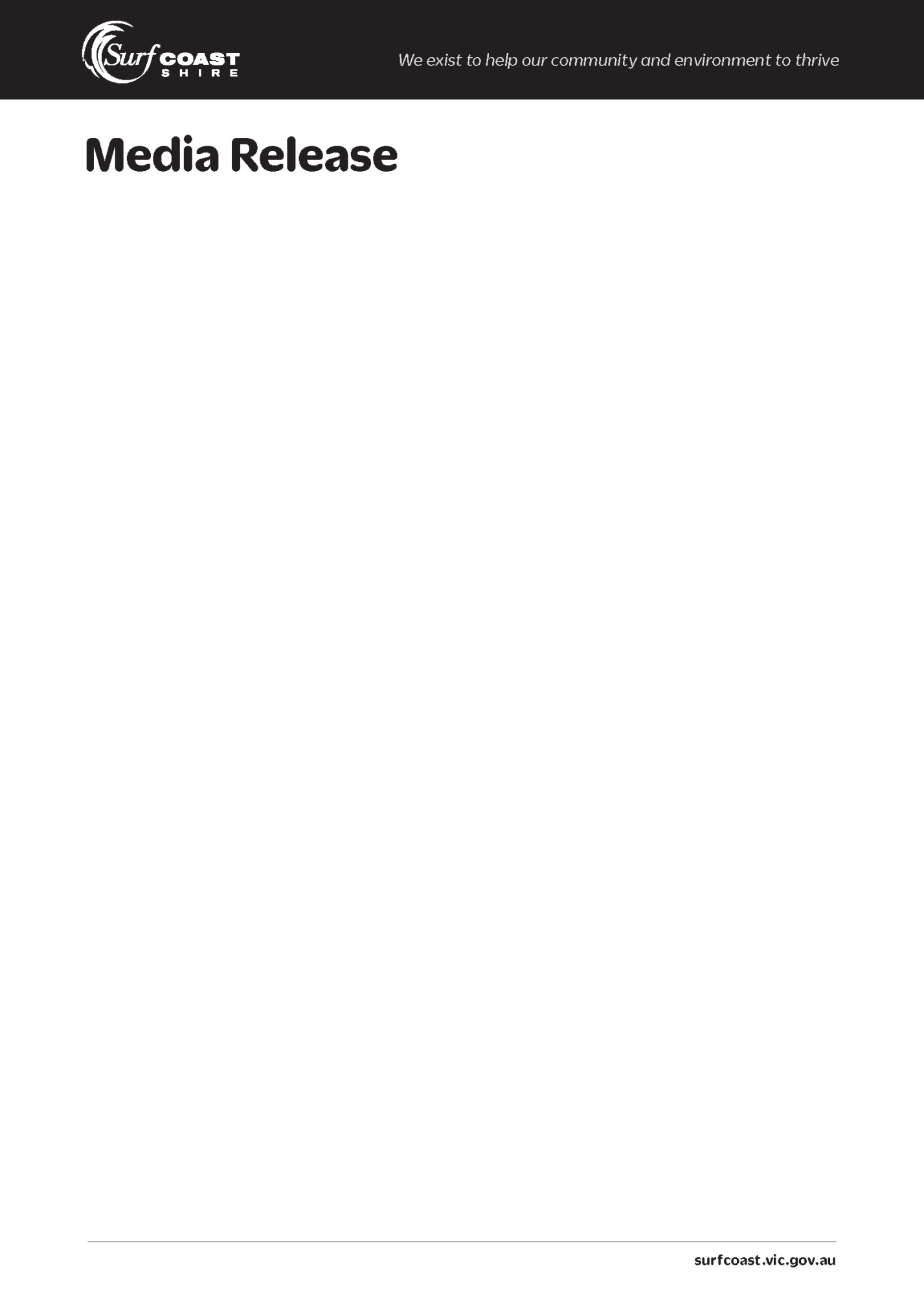 April 2021Surf Coast Shire Council inviting comment on its draft Road Management Plan 2021-2025Surf Coast Shire residents and road users are invited to have their say on Council’s revised Road Management Plan 2021-2025.The Road Management Plan sets the service standards for roads, and other road-related assets, including kerbs, footpaths, signs, drainage, bridges, and vegetation.The service standards take into account a risk assessment of the asset with criteria including the safe function of the road and the cost-effectiveness of maintenance.Council’s road network comprises approximately 1,082 kilometres of roads. This includes sealed roads (604 kilometres), unsealed roads (478 kilometres) and tracks.Surf Coast Shire Mayor Councillor Libby Stapleton said Council had carried out an internal review of the Road Management Plan and as a result a number of minor changes had been proposed to improve road management, in line with current legislation.Amongst the changes in the new draft are:Defects with multiple descriptions have been amended to simplify the process.Boundary road descriptions have been improved.Department of Transport Road descriptions have been updated.Updates have been made to reflect current service authority names.Cr Stapleton said community feedback on the plan was also a key part of the revision process.“Our community understandably takes a great deal of interest in our roads and footpaths and I encourage people to provide their feedback on the plan.“Whilst some of the detail is technical in nature we have sought to make the plan as accessible as possible including using plain language where ever possible,” she said.In addition to general comments about the plan submitters can provide feedback on the proposed frequency of inspections, hazard interventions and response times set out in the draft plan.The Road Management Act 2004 requires Councils to review their Road Management Plan at prescribed intervals including within six months of the Council election or by 30 June the following year, whichever is later.People can view the draft plan and make a submission at www.surfcoast.vic.gov.au/roadmanagementplan.Submissions close on Friday 28 May 2021.ENDSFor further information:Darryn Chiller, Communications and Community Engagement Coordinator 
0419 302 736